2022 State Leadership ConferenceHotel Rates/OverviewReservation Deadline: February 18, 2022WA FCCLA State Leadership Conference Hotel ReservationsTuesday, March 15—Friday, March 18,2022Please submit this reservation form and rooming list directly to the sales contact email of the Wenatchee hotel you prefer. See following hotel summary for rates and contact information. SUBMISSION DEADLINE: Friday, February 18, 2022Hotel Name:________________________________________________Please indicate how many rooms are needed for the people attending:______# Single Occupancy Rooms 			______#Triple Occupancy Rooms______# Double Occupancy Rooms			______#Quad Occupancy Rooms______ Total number of people PER NIGHT (Must equal number of names on housing form)____________________ (School Name) delegation will arrive at the assigned hotel on March _____, and will depart on March _____, 2022.By filling out this form and signing at the bottom, I take responsibility for all charges placed on the School’s, (chapter’s), master account during the period of time for which the school (chapter) is registered in the hotel.School/Chapter: ________________________________________________________School Address:  _________________________________________________State: ______ Zip Code: __________School Phone#: ______________________________School Fax#: ____________________________Signature of Advisor: __________________________________________Name of Advisor: _____________________________________________Advisor Cell Phone#: __________________________________________Advisor Email: ________________________________________________***Please print NEATLY, fill out entirely, and return to Contact at preferred hotelChapter Name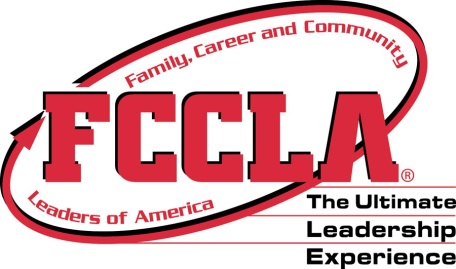 HOTEL:CONTACT:RATES:Miles to WCCComp.  Breakfast Best Western Chieftain Inn                                                                     (509) 665.8585                                                                                             1017 N. Wenatchee AvenueJimmy or Marie Ochoa                           (509)665.8585                                  Sales@bwchieftain.com $99.00 0.85YesBest Western Plus
Sean (509) 662-1700
815 N. Wenatchee AvenueMichelle Carleton                               (816)266.9550                                                                 michelle.carleton@bestwestern.com$99.00 0.64YesCedars Inn                                                                                                    (509) 886.8000                                                                                        80 9th Street, East WenatcheeSupattra Winger                                                                (509) 886.8000                                                 cedarsinnguestservices@gmail.com$114.00                $10 add'l2.4YesFairfield Inn & Suites                                                                               (509) 664.4532                                                                                             201 Valley Mall Parkway, East WenatcheeMeghan Burkenpas                                                                         (509) 664.4532                              meghan.burkenpas@ignitehotels.com$120.00 2.7YesHilton Garden Inn
(509) 662.0600
25 N. WorthenGina Muller                                                                    (509) 662.0600                           gmuller@hgiwenatchee.com$139.00 3.7NoHoliday Inn Express
 (509) 663-6355
1921 N. Wenatchee AvenueAndrea Winters 
1 (877) 778.1202
awinters@impressguest.com$129.00 2.11YesLa Quinta Inn & Suites
(509)664-6565
1905 N. Wenatchee AvenueNicole Dailey
(509) 664.6565
lq0467gm@laquinta.com $109.00                 $10 add'l2.09YesRed Lion Wenatchee
(509) 664.4531
1225 N. Wenatchee AvenueMeghan Burkenpas                                                                         (509) 664.4532                              meghan.burkenpas@ignitehotels.com $99.00              $10 add'l1.05YesResidence Inn by Marriott
(509) 470.3091
1229 Walla Walla AvenueAshley Braden                                                                (509) 470.3091                          abraden@thehotelgroup.com$139.00 1.5YesSpringhill Suites by Marriott                                                                 (509) 667-2775
1730 N. Wenatchee AvenueAndrea Winters 
1 (877) 778.1202
awinters@impressguest.com$159.00 1.77YesSuper 8 by Wyndham
 (509) 662-3443
1401 N. Miller StreetMitul Poshia                                                                     (509) 662-3443 admin@super8wenatchee.com $75.00 1.19YesSureStay Hotel by Best Western
 (509) 888-7378
580 Valley Mall Parkway, East WenatcheeLindsey Morrow                                                                 (509) 888-7378
surestaywenatchee@gmail.com Sgl: $89.10         Dbl: $98.10          King: $93.601.9Yes *All rates are NOT including state and local lodging taxes currently 12.1% and $1.00 tourism assessment fee *All rates are NOT including state and local lodging taxes currently 12.1% and $1.00 tourism assessment fee *All rates are NOT including state and local lodging taxes currently 12.1% and $1.00 tourism assessment fee *All rates are NOT including state and local lodging taxes currently 12.1% and $1.00 tourism assessment fee *All rates are NOT including state and local lodging taxes currently 12.1% and $1.00 tourism assessment feeType (Sing. Dbl., Trip, Quad)Room No. (given by hotel at time of check in)NamesA-AdviserS-StudentM-MaleF-FemaleDateInDateOut1.2.3.4.1.2.3.4.1.2.3.4.1.2.3.4.1.2.3.4..1.2.3.4.1.2.3.4.1.2.3.4.1.2.3.4.1.2.3.4.